Pielikums Nr.8Kalna zeme, Staicele, kadastra apzīmējums 6617 001 0271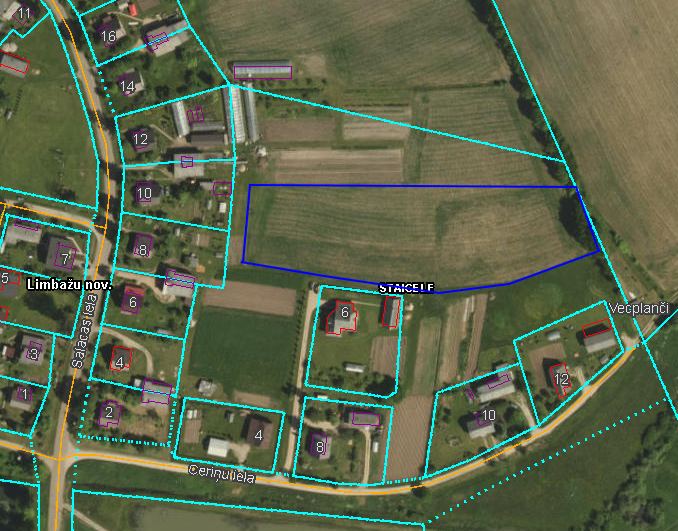 